Gmina i Miasto Miechów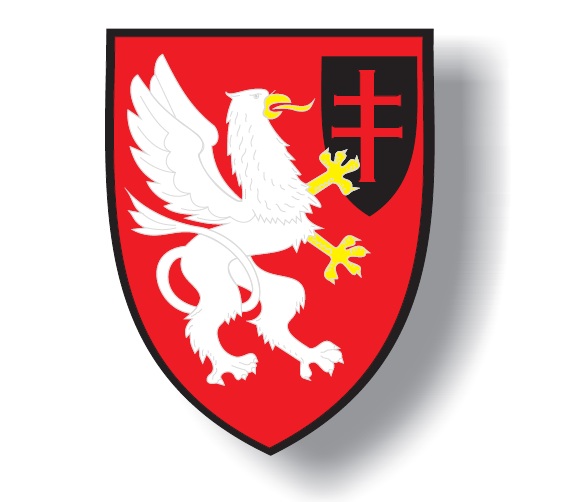 Pakiet informacyjny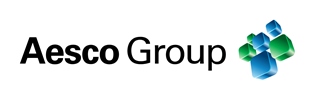 Październik 2015 r.Spis treściI.	Podstawowe informacje	3A.	Dane teleadresowe	3B.	Charakterystyka Emitenta	3Infrastruktura w Gminie Miechów	4Gospodarka Gminy Miechów	4II.	Program emisji obligacji	5III.	Sytuacja finansowa Emitenta	6A.	Dane z wykonania budżetów oraz uchwały budżetowe	6B.	Opinia RIO o możliwości spłaty zadłużenia z tyt. emisji obligacji	6Podstawowe informacjeDane teleadresoweEmitentem obligacji jest Gmina i Miasto Miechów (dalej: Gmina lub Gmina Miechów) znajdująca się w województwie małopolskim. Przedstawicielem Gminy jest Burmistrz, Pan Dariusz Marczewski.Jednostka ma swoją siedzibę w Urzędzie Gminy i Miasta mieszczącym się przy ul. Sienkiewicza 25, 32-200 Miechów. Z Urzędem Gminy i Miasta można skontaktować się telefonicznie, pod numerem 41 383 00 40 lub drogą elektroniczną pod adresem: gmina@miechow.euCharakterystyka EmitentaGmina Miechów zajmuje powierzchnię 148,4 km2 , z czego powierzchnia Miasta Miechów wynosi 15,4 km2 , natomiast powierzchnia terenów wiejskich gminy wynosi 133 km2. Gmina położona jest na południowym krańcu powiatu miechowskiego. Jednostka stanowi ok. 19% powierzchni powiatu. Według danych z 2013 roku Gmina liczy 19.911 mieszkańców, a gęstość zaludnienia to w przybliżeniu 134 osób/km2. Siedziba Jednostki położona jest o 33 km na północ od centrum Krakowa. Gmina graniczy z następującymi gminami powiatu miechowskiego: Gołcza i Charsznica na zachód, Kozłów i Książ Wielki na północ, Słaboszów i Racławice na wschód oraz na południe z gminą Słomniki (powiat krakowski) i na niewielkim odcinku z powiatem proszowickim.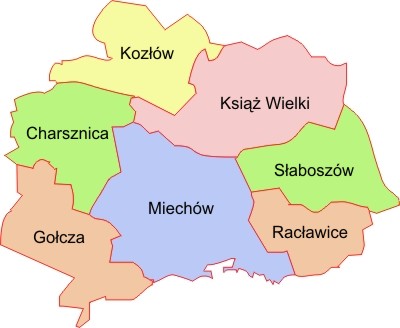 Rysunek 1. Gmina Miechów w powiecie miechowskimInfrastruktura w Gminie MiechówW zasięgu 33 km od Gminy leży miasto Kraków. Gmina jest położona na granicy województw małopolskiego i świętokrzyskiego. Gminę Miechów przecina droga krajowa nr 7 stanowiąca główny szlak komunikacyjny do Krakowa. Przez Miechów przebiega także linia kolejowa nr 8, zapewniająca mieszkańcom bezpośrednie połączenie z Krakowem i Warszawą. Gmina charakteryzuje się relatywnie dobrym skomunikowaniem ze stolicą regionu. Dojazd z Gminy Miechów do Krakowa zajmuje maksymalnie 60 minut, zarówno połączeniami kolejowymi, jak i drogowymi. Ponadto, wskutek planowanych usprawnień, spodziewana jest poprawa dostępności kolejowej – dojazd pociągiem do Krakowa powinien zająć w 2020 roku maksymalnie 30 minut.Gospodarka Gminy MiechówWedług danych z 2013 roku w Gminie Miechów działało 2.405 podmiotów gospodarczych. Zdecydowaną większość podmiotów gospodarczych stanowią te, które zatrudniają do 9 pracowników. Mikro i małe przedsiębiorstwa stanowią ok. 99% wszystkich lokalnych podmiotów gospodarczych. 81% podmiotów z rejestru REGON stanowiły osoby fizyczne prowadzące działalność gospodarczą. Ponadto, na terenie Gminy Miechów na początku roku 2013 działało 12 spółdzielni, 54 spółki handlowe i 180 spółek cywilnych. Według danych dotyczących 2012 roku, Gmina Miechów, legitymująca się 1.206 podmiotami gospodarczymi na 10 tys. mieszkańców, osiągnęła wyniki lepsze od wskaźnika dla całego województwa małopolskiego, jak i powiatu miechowskiego. Sekcjami, w których działa najwięcej podmiotów gospodarczych w Gminie Miechów, zgodnie z PKD są: sektor G – handel i naprawy, sektor F – budownictwo oraz sektor H – transport i gospodarka magazynowa.Program emisji obligacjiGmina i Miasto Miechów wyemituje 2.800 (słownie: dwa tysiące osiemset) obligacji o wartości nominalnej 1.000 zł (słownie: jeden tysiąc złotych) każda, na łączną kwotę 2.800.000 zł (słownie: dwa miliony osiemset tysięcy złotych)Emisja obligacji zostanie przeprowadzona w 2015 roku w następujących seriach:Seria A15 o wartości 200.000 zł, wykup w 2021 roku,Seria B15 o wartości 200.000 zł, wykup w 2022 roku,Seria C15 o wartości 200.000 zł, wykup w 2023 roku,Seria D15 o wartości 200.000 zł, wykup w 2024 roku,Seria E15 o wartości 400.000 zł, wykup w 2025 roku, Seria F15 o wartości 400.000 zł, wykup w 2026 roku,Seria G15 o wartości 400.000 zł, wykup w 2027 roku,Seria H15 o wartości 400.000 zł, wykup w 2028 roku,Seria I15 o wartości 400.000 zł, wykup w 2029 roku.Celem emisji obligacji w 2015 roku jest spłata wcześniej zaciągniętych zobowiązań z tytułu zaciągniętych kredytów oraz pożyczek.Sytuacja finansowa EmitentaDane z wykonania budżetów oraz uchwały budżetoweGmina i Miasto Miechów zapewniła dostęp do archiwalnych uchwał budżetowych oraz uchwał w sprawie zatwierdzenia sprawozdania z wykonania budżetów na stronie Biuletynu Informacji Publicznej Urzędu Gminy i Miasta Miechów. Adres strony zawierającej uchwały Rady Miejskiej jest następujący:http://bip.malopolska.pl/ugimmiechow/Article/id,279536.htmlOpinia RIO o możliwości spłaty zadłużenia z tyt. emisji obligacjiRegionalna Izba Obrachunkowa nie wydała jeszcze opinii dotyczącej możliwości spłaty zadłużenia z tytułu emisji obligacji na kwotę 2.800.000 zł przez Gminę i Miasto Miechów. W chwili wydania opinii przez RIO Gmina i Miasto Miechów udostępni ją do wglądu pod adresem podanym w punkcie A powyżej.